           República Argentina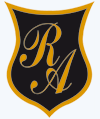 O’Carrol  # 850-   Fono 72- 2230332                    Rancagua                                                   GUÍA  DE MATEMÁTICAS 9 SEMANA DEL 25 AL 29 MAYO Instrucciones: Observa y responde fijándote en lo que hace el niño a continuación: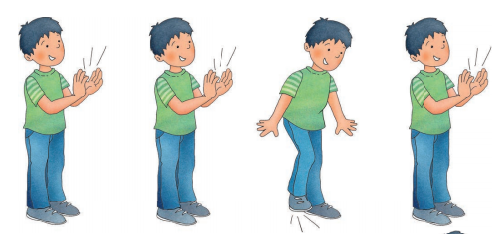 • ¿Cuántas veces aplaude    antes de zapatear?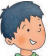 • ¿Cuántas veces zapatea  antes de volver a aplaudir?Siguiendo el orden anterior, ¿qué debería hacer   después del último aplauso de la imagen? Encierra tu respuesta.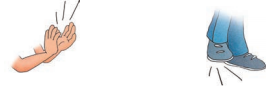 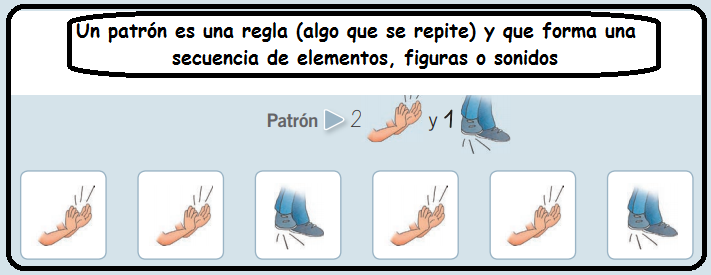 Identificar la unidad de patrón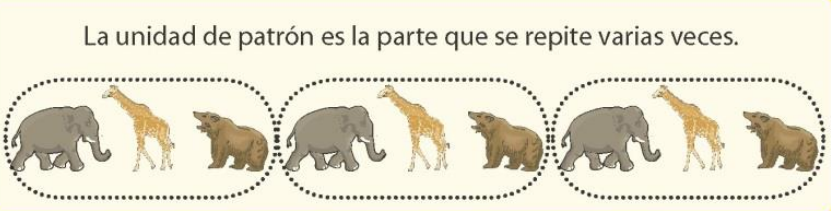 Encierra las unidades de patrón: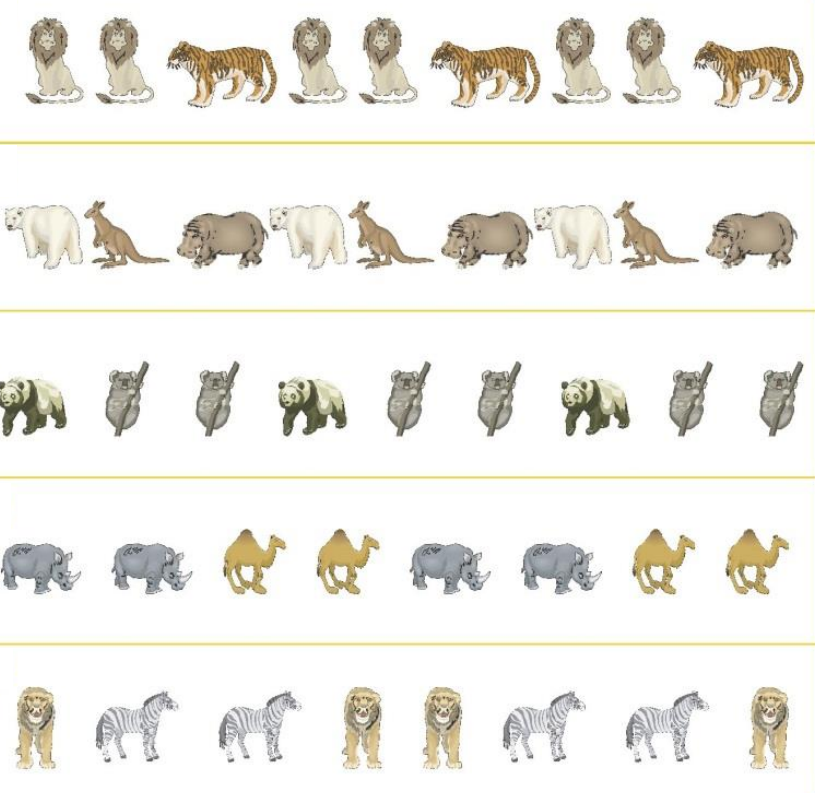 Continuar patrones según formaReconoce la unidad de patrón y enciérrala. 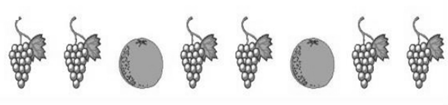 Luego encierra la figura que continúa el patrón: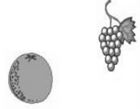 Continuar patrones según color:Reconoce la unidad de patrón y enciérrala. 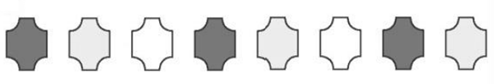 Luego encierra la figura que continúa el patrón: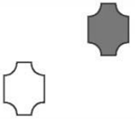 Continuar patrones según tamaño:Reconoce la unidad de patrón y enciérrala.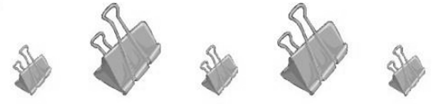 Luego encierra la figura que continúa el patrón: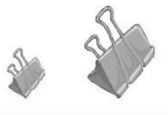 Nombre:Curso:                                                                                  Fecha : OA    Reconocer, describir y continuar patrones repetitivos (sonidos, figuras, ritmos), usando material concreto y pictórico.